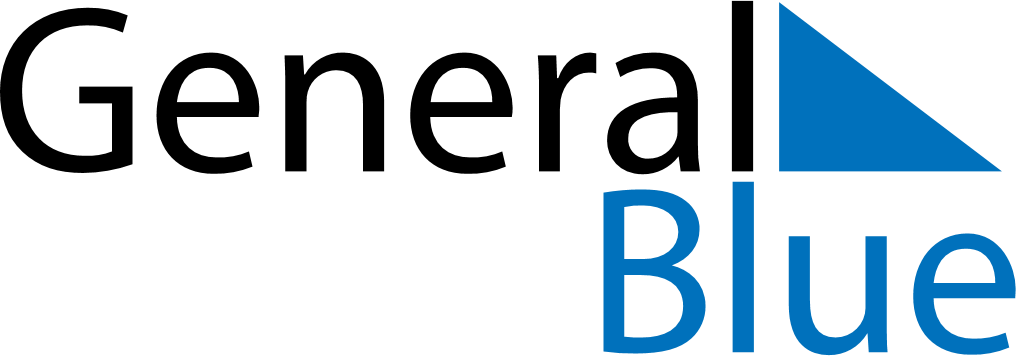 May 2020May 2020May 2020May 2020UruguayUruguayUruguayMondayTuesdayWednesdayThursdayFridaySaturdaySaturdaySunday1223Labour Day45678991011121314151616171819202122232324Battle of Las Piedras2526272829303031